           WARE JUNIOR/SENIOR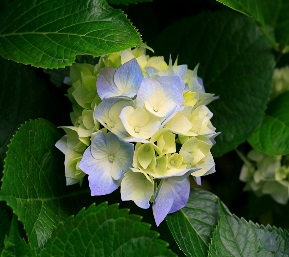                  HIGH SCHOOL                                                DAILY BULLETIN                                   Tuesday March 21, 2017                                  A –B1 				           Grade 10 ELA COMP Lunch Menu  March 20th– March 24thMAR 20                		  MAR 21			  MAR 22			MAR 23			MAR 24ASSORTED JUICE		ASSORTED JUICE		ASSSORTED JUICE		ASSORTED JUICE		ASSORTED JUICEGRILLED CHEESEBURGER	TOMATO SOUP		TACOS			WHOLE GRAIN		WHOLE GRAIN PIZZA\LETTUCE & TOMATO		ASSORTED GRINDERS	FIESTA BLACK BEANS	MACARONI & CHEESE	MIXED GREEN SALADPOTATO WEDGES		LETTUCE & TOMATO		CORN			STEAMED BROCCOLI	MIXED FRUITBAKED BEANS		SWEET POTATO FRIES	GOLDFISH CRACKERS	CORNBREAD		MILK – VARIETYGOLDFISH CRACKERS	PEARS			APPLESAUCE		PINEAPPLE CHUNKS	PEACHES			MILK – VARIETY		MILK – VARIETY		MILK – VARIETY	College Fair – Sign-ups for the Field Trip at the Big E are ongoing in Guidance.  The trip will be limited to the first 40 students that return their permission slip and $6 fee to go on the trip. The date of the trip is Monday, April 3rd.  Permission slips may be obtained from the Guidance Department.Weight Lifting - Weight Lifting program open to all students 2:30 in the training room.  The program is being run by Coach Gallagher and Coach Haupt.  Interested students should report to the training room after school on Monday for orientation and sign ups.Talent Show – Any junior or senior high school student or staff member who would like to participate in the show may sign up in the cafeteria, library, or Room 246.Cash prizes will be awarded to the top 3 acts. Don’t miss your chance to show off your talents and possibly win some money.Seniors - When you receive your college acceptance letters it is very important that you bring a copy of your acceptance to Mrs. Wypych as soon as possible. As you continue to receive your letters remember to bring it into the guidance department.  When you make your final decision you will then need to inform the guidance department.